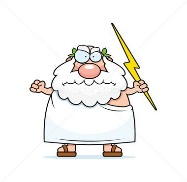 What is a miracle?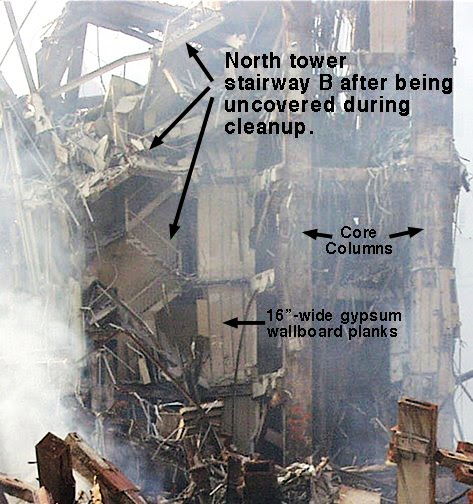 Stairwell B, September 2001.Sixteen people survived the collapse of the North Tower of the World Trade Centre during the terrorist attack on September 11th 2001. The fact that these people survived when nearly 3000 people died makes some people regard this as a miracle. Others argue that they survived because they were protected by the stairwell and ended up near the top of the debris. 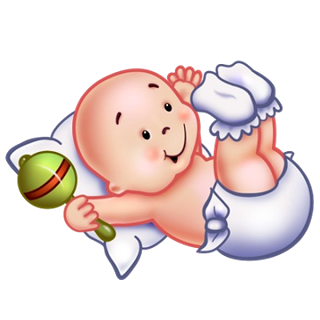 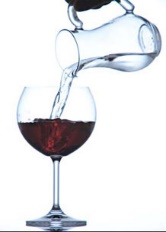 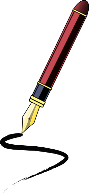 Atheists might argue that miracles cannot prove God’s existence because;Miracles are no more than lucky coincidencesThey may have scientific explanations not yet discoveredMiracles healings may the result of mind over matter on the part of the sufferer or a misdiagnosis by the doctor. Some miracles are fakes, made up by people wanting fame or money.Even some religious people do not accept miracles because they believe it suggests God is unfair as some people get miracles and others don’t. 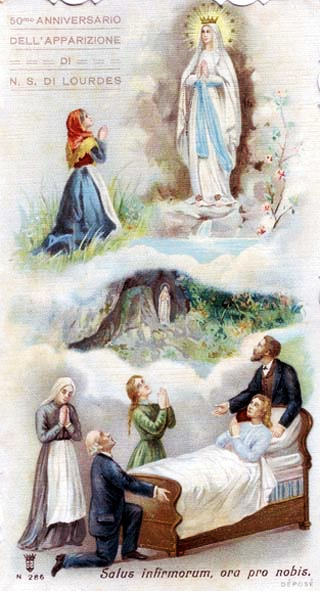 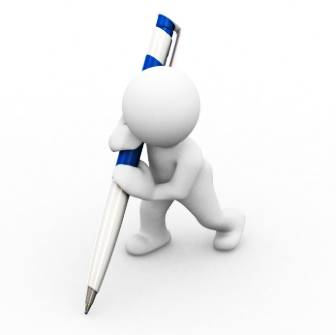 